Министерство торговли и услуг  Башкортостан ГОСУДАРСТВЕННОЕ БЮДЖЕТНОЕ ПРОФЕССИОНАЛЬНОЕ ОБРАЗОВАТЕЛЬНОЕ УЧРЕЖДЕНИЕ УФИМСКИЙ КОЛЛЕДЖ ИНДУСТРИИ ПИТАНИЯ И СЕРВИСАРАБОЧАЯ ПРОГРАММА ОБЩЕОБРАЗОВАТЕЛЬНОЙ УЧЕБНОЙ ДИСЦИПЛИНЫОУД.12.  ЕСТЕСТВОЗНАНИЕПрограмма подготовки  квалифицированных рабочих, служащихПо профессии СПО 43.09.01.  Повар, кондитерПрофиль: социально-экономическийУфа, 2021   Рабочая программа разработана на основе требований ФГОС среднего общего образования, предъявляемых к структуре, содержанию и результатам освоения учебной дисциплины «Естествознание»; в соответствии с Рекомендациями по организации получения среднего общего образования в пределах освоения образовательных программ среднего профессионального образования на базе основного общего образования с учетом требований федеральных государственных образовательных стандартов и получаемой профессии или специальности среднего профессионального образования (письмо Департамента государственной политики в сфере подготовки рабочих кадров и ДПО Минобрнауки России от 17.03.2015 № 06-259).Разработчик:Зиннатуллина Филиза Ямгутдиновна – преподаватель учебных дисциплин «физика», «математика», «астрономия», высшая категория.Талыпова Зухра Гизаровна – преподаватель учебных дисциплин «биология», «экология», высшая категория.Хайбуллина Лейля Фанисовна – преподаватель учебных дисциплин «химия», «экология».СОДЕРЖАНИЕ1. ПАСПОРТ  РАБОЧЕЙ  ПРОГРАММЫ УЧЕБНОЙ ДИСЦИПЛИНЫ1.1. Пояснительная записка1.2. Область применения программы1.3. Место учебной дисциплины в структуре основной профессиональной образовательной программы1.4. Цель и задачи учебной дисциплины – требования к результатам освоения учебной дисциплины1.5.  Планируемые результаты освоения учебного предмета1.6. Количество часов на освоение рабочей программы учебной дисциплины2. СТРУКТУРА И СОДЕРЖАНИЕ УЧЕБНОЙ  ДИСЦИПЛИНЫ2.1. Объем учебной дисциплины и виды учебной работы2.2. Тематический план и содержание учебной дисциплины2.3. ХАРАКТЕРИСТИКА ОСНОВНЫХ ВИДОВ УЧЕБНОЙ ДЕЯТЕЛЬНОСТИ СТУДЕНТОВ3. УСЛОВИЯ РЕАЛИЗАЦИИ УЧЕБНОЙ ДИСЦИПЛИНЫ3.1. Требования к минимальному материально-техническому обеспечению3.2. Информационное обеспечение обучения4.  КОНТРОЛЬ И ОЦЕНКА РЕЗУЛЬТАТОВ ОСВОЕНИЯ УЧЕБНОЙ ДИСЦИПЛИНЫ1. паспорт ПРОГРАММЫ1.1. Пояснительная запискаРабочая программа учебного предмета разработана на основе:Федеральный закон РФ от 29.12.2012 г. №273-ФЗ «Об образовании в Российской Федерации»Федерального государственного образовательного стандарта среднего общего образования (далее – ФГОС СОО)  утвержден приказом Министерства образования и науки РФ от 17.05.2012 № 413);Приказ МИНОБРНАУКИ «О внесении изменений в федеральный государственный образовательный стандарт среднего общего образования, утвержденный приказом МИНОБРНАУКИ от 17 мая 2012 г. № 413» (от 29 июня 2017 г. №613);Примерной основной образовательной программы среднего общего образования. //Одобрена решением федерального учебно-методического объединения по общему образованию (протокол от 28 июня 2016 г. № 2/16-з);Письмо Минобрнауки России от 20.06.17 №ТС-194/08 «Об организации изучения УД «Астрономия».Рекомендаций по организации получения среднего общего образования в пределах освоения образовательных программ среднего профессионального образования на базе основного общего образования с учетом требований федеральных государственных образовательных стандартов и получаемой профессии или специальности среднего профессионального образования (письмо Департамента государственной политики в сфере подготовки рабочих кадров и ДПО Минобрнауки России от 17.03.2015 № 06-259);Уточнений и дополнений к Рекомендациям (письмо Департамента государственной политики в сфере подготовки рабочих кадров и ДПО Минобрнауки России от 17.03.2015 № 06-259), (одобрено Научно-методическим советом Центра профессионального образования и систем квалификаций ФГАУ «ФИРО» Протокол № 3 от 25 мая 2017 г.).Инструктивно-методическое письмо по организации применения современных методик и программ преподавания по общеобразовательным дисциплинам в системе СПО, учитывающих образовательные потребности обучающихся образовательных организаций, реализующих программы СПО ( Письмо Минпросвещения России от 20.07.20 №05-772)1.2. Область применения программы         Рабочая программа учебного предмета «Естествознание» предназначена для изучения естествознания в ГБПОУ УКИП и С, реализующего образовательную программу среднего общего образования в пределах освоения основной профессиональной образовательной программы СПО на базе основного общего образования по программам подготовки квалифицированных рабочих и служащих(ППКРС), по профессии  43.01.09. Повар, кондитер и по программе подготовки специалистов 43.02.01 Организация обслуживания общественного питания(ППССЗ).         Рабочая программа разработана на основе требований ФГОС среднего общего образования, примерной основной образовательной программы среднего общего образования, в соответствии с Рекомендациями по организации получения среднего общего образования в пределах освоения образовательных программ среднего профессионального образования на базе основного общего образования с учетом требований федеральных государственных образовательных стандартов и получаемой профессии или специальности среднего профессионального образования (письмо Департамента государственной политики в сфере подготовки рабочих кадров и ДПО Минобрнауки России от 17.03.2015 №06-259). С учетом  Примерной  основной образовательной программы среднего общего образования одобренной решением федерального учебно-методического объединения по общему образованию (протокол от 28 июня 2016 г. № 2/16-з). Основу рабочей программы составляет содержание, согласованное с требованиями федерального компонента государственного стандарта среднего  общего образования базового уровня.В профессиональных образовательных организациях, реализующих образовательную программу среднего общего образования в пределах освоения ОПОП СПО на базе основного общего образования, изучается интегрированная учебная дисциплина «Естествознание», включающая три раздела, обладающие относительной самостоятельностью и целостностью — «Физика», «Химия», «Биология» — что не нарушает привычную логику естественно-научного образования обучающихся. На основании приказа Министерства образования и науки РФ от 29 июня 2017 года № 613 «О внесении изменений в федеральный государственный образовательный стандарт среднего общего образования», утвержденный приказом Министерства образования и науки РФ от 17 мая 2012 г. № 413 введена обязательная учебная дисциплина Астрономия, в объеме 36 часов. Из рабочей программы учебной дисциплины Естествознание в разделе физика исключен раздел «Вселенная и эволюция» в количестве 6 часов, которые были добавлены   в программу «Естествознание».Тема Энергетика и энергосбережение, проблемы энергообеспечения изучаются в рамках элективного курса в количестве 4 часов.При освоении профессий СПО социально-экономического профиля профессионального образования естествознание изучается на базовом уровне ФГОС среднего общего образования с учетом специфики осваиваемой профессии. Это выражается в содержании обучения, количестве часов, выделяемых на изучение отдельных тем программы, глубине их освоения обучающимися, объеме и характере практических занятий, видах внеаудиторной самостоятельной работы обучающимися.В процессе реализации содержания учебной дисциплины «Естествознание» значимо изучение раздела «Физика», который вносит существенный вклад в систему знаний об окружающем мире. Этот раздел является системообразующим для других разделов учебной дисциплины, поскольку физические законы лежат в основе содержания курсов химии и биологии.При изучении учебного материала по химии и биологии целесообразно акцентировать внимание обучающихся на жизненно важных объектах природы и организме человека. Это гидросфера, атмосфера и биосфера, которые рассматриваются с точки зрения химических составов и свойств, их значения для жизнедеятельности людей, это содержание, освещающее роль важнейших химических элементов в организме человека, вопросы охраны здоровья, профилактики заболеваний и вредных привычек, последствий изменения среды обитания человека для человеческой цивилизации.В целом учебная дисциплина «Естествознание», в содержании которой ведущим компонентом являются научные знания и научные методы познания, позволяет сформировать у обучающихся целостную естественнонаучную картину мира, пробудить у них эмоционально-ценностное отношение к изучаемому материалу, готовность к выбору действий определенной направленности, умение критически оценивать свои и чужие действия и поступки.Интегрированное содержание учебной дисциплины позволяет преподавателям физики, химии и биологии совместно организовать изучение естествознания, используя имеющиеся частные методики преподавания предмета.Изучение общеобразовательной учебной дисциплины «Естествознание» завершается подведением итогов в форме дифференцированного зачета в рамках промежуточной аттестации обучающихся  в процессе освоения основной профессиональной образовательной программы с получением среднего общего образования (ППКРС, ППССЗ).1.3. Место дисциплины в структуре основной профессиональной образовательной программы: Общеобразовательный  циклВ профессиональных образовательных организациях, реализующих образовательную программу среднего общего образования в пределах освоения  ФГОС СПО на базе основного общего образования, учебная дисциплина «ЕСТЕСТВОЗНАНЕ » изучается в общеобразовательном цикле учебного плана  ППКРС (ППССЗ) СПО рамках учебной дисциплины «Естествознание» на базе основного общего образования с получением среднего общего образования  в рамках ППКРС(ППССЗ).По программе социально-экономического  профиля ЕСТЕСТВОЗНАНИЕ изучается как базовая учебная дисциплина и входит в цикл общеобразовательных дисциплин.1.4. Цели и задачи общеобразовательной учебной дисциплины – требования к результатам освоения дисциплины:В результате изучения учебного предмета «Естествознание» на уровне среднего общего образования:Выпускник на базовом уровне научится:- демонстрировать на примерах роль естествознания в развитии человеческой цивилизации; выделять персональный вклад великих ученых в современное состояние естественных наук;- грамотно применять естественно-научную терминологию при описании явлений окружающего мира;- обоснованно применять приборы для измерения и наблюдения, используя описание или предложенный алгоритм эксперимента с целью получения знаний об объекте изучения;- выявлять характер явлений в окружающей среде, понимать смысл наблюдаемых процессов, основываясь на естественно-научном знании; использовать для описания характера протекания процессов физические величины и демонстрировать взаимосвязь между ними;- осуществлять моделирование протекания наблюдаемых процессов с учетом границ применимости используемых моделей;- критически оценивать, интерпретировать и обсуждать информацию, содержащуюся в сообщениях СМИ, ресурсах Интернета, научно-популярных статьях с точки зрения естественно-научной корректности; делать выводы на основе литературных данных;- принимать аргументированные решения в отношении применения разнообразных технологий в профессиональной деятельности и в быту;- извлекать из описания машин, приборов и технических устройств необходимые характеристики для корректного их использования; объяснять принципы, положенные в основу работы приборов;- организовывать свою деятельность с учетом принципов устойчивого развития системы «природа–общество–человек» (основываясь на знаниях о процессах переноса и трансформации веществ и энергий в экосистеме, развитии и функционировании биосферы; о структуре популяции и вида, адаптациях организмов к среде обитания, свойствах экологических факторов; руководствуясь принципами ресурсосбережения и безопасного применения материалов и технологий; сохраняя биологическое разнообразие);- обосновывать практическое использование веществ и их реакций в промышленности и в быту; объяснять роль определенных классов веществ в загрязнении окружающей среды;- действовать в рамках правил техники безопасности и в соответствии с инструкциями по применению лекарств, средств бытовой химии, бытовых электрических приборов, сложных механизмов, понимая естественно-научные основы создания предписаний;- формировать собственную стратегию здоровьесберегающего (равновесного) питания с учетом биологической целесообразности, роли веществ в питании и жизнедеятельности живых организмов;- объяснять механизм влияния на живые организмы электромагнитных волн и радиоактивного излучения, а также действия алкоголя, никотина, наркотических, мутагенных, тератогенных веществ на здоровье организма и зародышевое развитие;- выбирать стратегию поведения в бытовых и чрезвычайных ситуациях, основываясь на понимании влияния на организм человека физических, химических и биологических факторов;- осознанно действовать в ситуации выбора продукта или услуги, применяя естественно-научные компетенции.Выпускник на базовом уровне получит возможность научиться:- выполнять самостоятельные эксперименты, раскрывающие понимание основных естественно-научных понятий и законов, соблюдая правила безопасной работы; представлять полученные результаты в табличной, графической или текстовой форме; делать выводы на основе полученных и литературных данных;- осуществлять самостоятельный учебный проект или исследование в области естествознания, включающий определение темы, постановку цели и задач, выдвижение гипотезы и путей ее экспериментальной проверки, проведение эксперимента, анализ его результатов с учетом погрешности измерения, формулирование выводов и представление готового информационного продукта;- обсуждать существующие локальные и региональные проблемы (экологические, энергетические, сырьевые и т.д.); обосновывать в дискуссии возможные пути их решения, основываясь на естественно-научных знаниях;- находить взаимосвязи между структурой и функцией, причиной и следствием, теорией и фактами при анализе проблемных ситуаций и обосновании принимаемых решений на основе естественно-научных знаний; показывать взаимосвязь между областями естественных наук.1.5.  Планируемые результаты освоения учебного предметаПланируемые метапредметные результаты освоенияМетапредметные результаты освоения основной образовательной программы представлены тремя группами универсальных учебных действий (УУД).Регулятивные универсальные учебные действияОбучающийся научится:самостоятельно определять цели, задавать параметры и критерии, по которым можно определить, что цель достигнута;оценивать возможные последствия достижения поставленной цели в деятельности, собственной жизни и жизни окружающих людей, основываясь на соображениях этики и морали;ставить и формулировать собственные задачи в образовательной деятельности и жизненных ситуациях;выбирать путь достижения цели, планировать решение поставленных задач, оптимизируя материальные и нематериальные затраты;организовывать эффективный поиск ресурсов, необходимых для достижения поставленной цели;сопоставлять полученный результат деятельности с поставленной заранее целью.2. Познавательные универсальные учебные действияОбучающийся научится:искать и находить обобщенные способы решения задач, в том числе, осуществлять развернутый информационный поиск и ставить на его основе новые (учебные и познавательные) задачи;критически оценивать и интерпретировать информацию с разных позиций, распознавать и фиксировать противоречия в информационных источниках;использовать различные модельно-схематические средства для представления существенных связей и отношений, а также противоречий, выявленных в информационных источниках;находить и приводить критические аргументы в отношении действий и суждений другого; спокойно и разумно относиться к критическим замечаниям в отношении собственного суждения, рассматривать их как ресурс собственного развития;выходить за рамки учебного предмета и осуществлять целенаправленный поиск возможностей для широкого переноса средств и способов действия;менять и удерживать разные позиции в познавательной деятельности.Коммуникативные универсальные учебные действияОбучающийся научится:при осуществлении групповой работы быть как руководителем, так и членом команды в разных ролях (генератор идей, критик, исполнитель, выступающий, эксперт и т.д.);координировать и выполнять работу в условиях реального, виртуального и комбинированного взаимодействия;развернуто, логично и точно излагать свою точку зрения с использованием адекватных (устных и письменных) языковых средств;распознавать конфликтогенные ситуации и предотвращать конфликты до их активной фазы, выстраивать деловую и образовательную коммуникацию, избегая личностных оценочных суждений.1.6. Количество часов на освоение программы учебной дисциплины:Обязательная аудиторная  учебная нагрузка обучающегося – 210  часов; практическая работа обучающегося – 96  часов.Выпускник, освоивший ППКРС, должен обладать общими компетенциями, включающими в себя способность развить способности 2. СТРУКТУРА И СОДЕРЖАНИЕ УЧЕБНОЙ ДИСЦИПЛИНЫ2.1. Объем учебной дисциплины и виды учебной работы2.2. Объем учебной дисциплины и виды учебной работы   УД «ЕСТЕСТВОЗНАНИЕ. ФИЗИКА»2.4. ТЕМАТИЧЕСКИЙ ПЛАН УЧЕБНОЙ ДИСЦИПЛИНЫЕСТЕСТВОЗНАНИЕ (ФИЗИКА)2.5. Тематический план и содержание учебной дисциплины Естествознание (Физика)Для характеристики уровня освоения учебного материала используются следующие обозначения:1 – ознакомительный (узнавание ранее изученных объектов, свойств); 2 – репродуктивный (выполнение деятельности по образцу, инструкции или под руководством);3 – продуктивный (планирование и самостоятельное выполнение деятельности, решение проблемных задач).2. СТРУКТУРА И СОДЕРЖАНИЕ УЧЕБНОЙ ДИСЦИПЛИНЫ ЕСТЕСТВОЗНАНИЕ (ХИМИЯ)2.1. Объем учебной дисциплины и виды учебной работы        ТЕМАТИЧЕСКИЙ ПЛАН УЧЕБНОЙ ДИСЦИПЛИНЫЕСТЕСТВОЗНАНИЕ (ХИМИЯ)2.2. Тематический план и содержание учебной дисциплины:  Естествознание (Химия)Аудиторных занятий:  64часов   Практические занятия: 30 часов    СТРУКТУРА И СОДЕРЖАНИЕ УЧЕБНОЙ ДИСЦИПЛИНЫ(БИОЛОГИЯ)2.1. Объем учебной дисциплины и виды учебной работы2.3.3.  ТЕМАТИЧЕСКИЙ ПЛАН  УД «ЕСТЕСТВОЗНАНИЕ. БИОЛОГИЯ»2.  Тематический план и содержание учебной дисциплины БИОЛОГИЯ			2.3. Характеристика основных видов учебной деятельности студентов3.УЧЕБНО-МЕТОДИЧЕСКОЕ И МАТЕРИАЛЬНО-ТЕХНИЧЕСКОЕ ОБЕСПЕЧЕНИЕ3.1. Требования к минимальному материально-техническому обеспечениюПомещения кабинетов физики, химии и биологии должны удовлетворять требованиям Санитарно-эпидемиологических правил и нормативов (СанПиН 2.4.2 № 178-02) и быть оснащены типовым оборудованием, указанным в настоящих требованиях, в том числе специализированной учебной мебелью и средствами обучения, достаточными для выполнения требований к уровню подготовки студентов.В состав учебно-методического и материально-технического обеспечения программы учебной дисциплины «Естествознание» входят:•	наглядные пособия (комплекты учебных таблиц, плакатов, портреты выдающихся ученых в области естествознания и тп.);•	информационно-коммуникационные средства;•	экранно-звуковые пособия;•	комплект электроснабжения кабинетов;•	технические средства обучения;•	демонстрационное оборудование (общего назначения и тематические наборы);•	комплект технической документации, в том числе паспорта на средства обучения, инструкции по их использованию и технике безопасности;•	Нормативные документы дисциплины (рабочая программа дисциплины, паспорт кабинета, журнал по технике безопасности, инструкции по технике безопасности, критерии оценок)•	Контрольно-измерительные материалы для самостоятельного освоения учебных тем, для дифференцированного зачета•	библиотечный фонд.3.2. Информационное обеспечение обученияЛитератураДля студентов1. Беляев Д. К., Дымшиц Г. М., Кузнецова Л. Н. и др. Биология (базовый уровень). 10 класс. — М., 2017.2. Беляев Д. К., Дымшиц Г. М., Бородин П. М. и др. Биология (базовый уровень). 11 класс. — М., 2017.3. Габриелян О. С., Остроумов И. Г. Химия для профессий и специальностей социально- экономического и гуманитарного профилей: учебник для студ. учреждений сред. проф. образования. — М., 2017.4. Габриелян О.С. Химия. Практикум: учеб. пособие. — М., 2017.Габриелян О.С. и др. Химия. Тесты, задачи и упражнения: учеб. пособие. — М., 2014.5. Габриелян О.С. Химия. Пособие для подготовки к ЕГЭ: учеб. пособие. — М., 2016.6. Елкина Л. В. Биология. Весь школьный курс в таблицах. — М., 2016.7. Ерохин Ю.М. Химия: Задачи и упражнения: учеб. пособие для студ. учреждений сред. проф. образования. — М., 2017.8. Ерохин Ю. М. Сборник тестовых заданий по химии: учеб. пособие для студ. учреждений сред. проф. образования. — М., 20179. Константинов В.М., Резанов А. Г., Фадеева Е. О. Биология: учебник для студ. учреждений сред. проф. образования / под ред. В.М.Константинова. — М., 201710. Самойленко П. И. Физика для профессий и специальностей социально-экономического и гуманитарного профилей: учебник для студ. учреждений сред. проф. образования. — М., 2017.11. Самойленко П. И. Сборник задач по физике для профессий и специальностей социально- экономического и гуманитарного профилей: учеб. пособие для студ. учреждений сред. проф. образования. — М., 2017.Для преподавателей1. Федеральный закон от 29.12.2012 № 273-ФЗ «Об образовании в Российской Федерации».2. Приказ Министерства образования и науки РФ от 17.05.2012 № 413 «Об утверждении федерального государственного образовательного стандарта среднего (полного) общего образования».3. Приказ Министерства образования и науки РФ от 29.12.2014 № 1645 «О внесении изменений в Приказ Министерства образования и науки Российской Федерации от 17.05.2012 № 413 "Об утверждении федерального государственного образовательного стандарта среднего (полного) общего образования"».4. Письмо Департамента государственной политики в сфере подготовки рабочих кадров и ДПО Министерства образования и науки РФ от 17.03.2015 № 06-259 «Рекомендации по организации получения среднего общего образования в пределах освоения образовательных программ среднего профессионального образования на базе основного общего образования с учетом требований федеральных государственных образовательных стандартов и получаемой профессии или специальности среднего профессионального образования».5. Габриелян О. С., Лысова Г. Г. Химия: книга для преподавателя: учеб.-метод. пособие. — М., 2017.6. Биология: в 2 т. / под ред. Н.В.Ярыгина. — М., 2017, 2010.7. Биология. Руководство к практическим занятиям / под ред. В.В.Маркиной. — М., 2017. Интернет-ресурсыwww.class-fizika.nard.ru(«Класс!ная доска для любознательных»). www.physiks.nad/ru(«Физика в анимациях»).www.interneturok.ru(«Видеоуроки по предметам школьной программы»).www.chemistry-chemists.com/index.html(электронный журнал «Химики и хи-мия»).www.pvg.mk.ru(олимпиада «Покори Воробьевы горы»).www.hemi.wallst.ru(«Химия. Образовательный сайт для школьников»).www. alhimikov. net(Образовательный сайт для школьников).www. chem. msu. su(Электронная библиотека по химии).www.hvsh.ru(журнал «Химия в школе»).www.hij.ru(журнал «Химия и жизнь»).www.biology.asvu.ru(Вся биология. Современная биология, статьи, новости, библиотека). www.window.edu.ru/window(Единое окно доступа к образовательным ресурсам Интернета по биологии).4. Контроль и оценка результатов освоения дисциплины
Контроль и оценка результатов освоения дисциплины осуществляется преподавателем в процессе проведения практических занятий и лабораторных работ, тестирования, а также выполнения студентами индивидуальных заданий, проектов, исследований.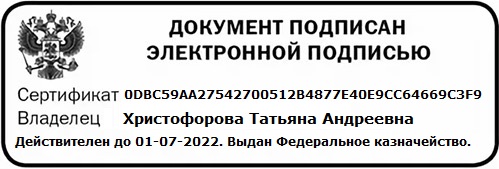 «РАССМОТРЕНО»:Методическим объединением ГБПОУ УКИПиСПредседатель  методобъединения____________/__Т.В.Сурменко___Протокол № 1«__28___»___08___2021 г.                «УТВЕРЖДАЮ»:             И.о.директора ГБПОУ  УКИП и С            _____________/ Т.А.Христофорова            «_____»__________2021 г.«СОГЛАСОВАНО»:Заместитель директора по НМР___________/_________________«______»__________2021 г.КодНаименование результата обученияОК 1Выбирать способы решения задач профессиональной деятельности, применительно к различным контекстамОК 2Осуществлять поиск, анализ и интерпретацию информации, необходимой  для выполнения задач профессиональной деятельностиОК 3Планировать и реализовывать собственное профессиональное и личностное развитиеОК 4Работать в коллективе и команде, эффективно взаимодействовать с коллегами, руководством, клиентами.ОК 5Осуществлять устную и письменную коммуникацию на государственном языке с учетом социального и культурного контекстаОК 6Проявлять гражданско-патриотическую позицию, демонстрировать осознанное поведение на основе традиционных общечеловеческих ценностей, применять стандарты антикоррупционного поведения.ОК 7Содействовать сохранению окружающей среды, ресурсосбережению, эффективно действовать в чрезвычайных ситуациях.ОК 8Использовать средства физической культуры для сохранения и укрепления здоровья в процессе профессиональной деятельности и поддержания необходимого уровня физической подготовленности.ОК 9Использовать информационные технологии в профессиональной деятельностиОК 10Пользоваться профессиональной документацией на государственном и иностранном языкахОК 11 Использовать знания по финансовой грамотности, планировать предпринимательскую деятельность в профессиональной сфере.Вид учебной работыОбъем часовОбязательная аудиторная учебная нагрузка (всего)210в том числе:Теоретические занятия100 Практические занятия96Контрольные работы14Промежуточная  аттестация: в форме дифференцированного зачетаПромежуточная  аттестация: в форме дифференцированного зачетаВид учебной работыОбъем часовОбязательная аудиторная учебная нагрузка (всего)                82в том числе:теоретические занятия                   41практические занятия35контрольные работы6Наименование темыОбязательная аудиторная учебная нагрузка, в том числе:Обязательная аудиторная учебная нагрузка, в том числе:Обязательная аудиторная учебная нагрузка, в том числе:Обязательная аудиторная учебная нагрузка, в том числе:Наименование темыВсего занятийТеоретические занятияПрактические занятияКонтрольная работаВведение 211Тема  1. Механика 201091Тема  2.Основы молекулярной физики и термодинамики15681Тема  3. Электродинамика221381Тема  4.Колебания и волны8521Тема  5. Элементы квантовой физики10631Элективный курс44-Итоговая контрольная работа11Итого8241356Наименование разделов и темСодержание учебного материала, лабораторные  работы и практические занятия, самостоятельная работа обучающихся студентов.Объем часовУровень освоенияУровень освоения12344ВведениеФизика-наука о природе. Естественнонаучный метод познания, его возможности и границы применимости. Моделирование физических явлений и процессов. Роль эксперимента и теории в процессе познания природы. Физические законы. Основные элементы физической картины мира.Практическая работа №1.  Роль научных достижений в создании новых технологий. Эволюция технологий.1111Тема 1 Механика.Содержание учебного материала:20Тема 1 Механика.Кинематика. Механическое движение. Материальная точка. Относительность механического движения. Система отсчета.  Перемещение. Скорость прямолинейного движения.Виды механических движений. Прямолинейное равномерное движение. Ускорение. Прямолинейное равноускоренное движение.Практическая работа №2.  Свободное падение тел. Движение тела по окружности. Движение тела, брошенного под углом.Практическая работа №3.  Решение задач по теме: «Механическое движение».7.Динамика. Инерциальная система отсчета. Первый закон Ньютона.8.  Взаимодействия тел и силы взаимодействия. Масса. Законы Ньютона. Принцип относительности Галилео в механике.9. Практическая работа №4.  Решение задач по теме: «Законы Ньютона».10. Силы в природе. Сила всемирного тяготения. Первая космическая скорость. Сила тяжести и вес. Невесомость.11. Практическая работа №5.  Сила упругости. Сила трения. Сила трения качения. Сила сопротивления в жидкостях и газах. 12.   Практическая работа №6.  Решение задач по теме: «Взаимодействия тел  и силы взаимодействия».13. Закон сохранения импульса. Импульс тела. Закон сохранения импульса. 14.Практическая работа №7.Реактивное движение. Освоение космоса.Использование спутниковых систем в сфере информационных технологий.15.Работа силы тяжести. Работа силы упругости. Мощность в механике.16. Механическая энергия. Кинетическая энергия. Потенциальная энергия. Закон сохранения механической энергии. 17.Практическая работа №8.  Решение задач по теме: «Закон сохранения импульса».18.Практическая работа №9. Решение задач по теме: «Законы сохранения механики».19. Механические волны. Свойства волн. Звуковые волны. Инфразвуки и ультразвуки.20.Примеры и характеристики механических колебаний. Превращения энергии при колебаниях. Резонанс.21.Практическая работа №10.  «Определение ускорения свободного падения с помощью математического маятника».22.Контрольная работа № 1. «Механика»ДемонстрацииЗависимость траектории от выбора системы отсчета. Виды механического движения.Сложение сил.Зависимость силы упругости от деформации.Силы трения.Невесомость.Реактивное движение.Переход потенциальной энергии в кинетическую и обратноМатематический и пружинный маятникиТема 1 Механика.Кинематика. Механическое движение. Материальная точка. Относительность механического движения. Система отсчета.  Перемещение. Скорость прямолинейного движения.Виды механических движений. Прямолинейное равномерное движение. Ускорение. Прямолинейное равноускоренное движение.Практическая работа №2.  Свободное падение тел. Движение тела по окружности. Движение тела, брошенного под углом.Практическая работа №3.  Решение задач по теме: «Механическое движение».7.Динамика. Инерциальная система отсчета. Первый закон Ньютона.8.  Взаимодействия тел и силы взаимодействия. Масса. Законы Ньютона. Принцип относительности Галилео в механике.9. Практическая работа №4.  Решение задач по теме: «Законы Ньютона».10. Силы в природе. Сила всемирного тяготения. Первая космическая скорость. Сила тяжести и вес. Невесомость.11. Практическая работа №5.  Сила упругости. Сила трения. Сила трения качения. Сила сопротивления в жидкостях и газах. 12.   Практическая работа №6.  Решение задач по теме: «Взаимодействия тел  и силы взаимодействия».13. Закон сохранения импульса. Импульс тела. Закон сохранения импульса. 14.Практическая работа №7.Реактивное движение. Освоение космоса.Использование спутниковых систем в сфере информационных технологий.15.Работа силы тяжести. Работа силы упругости. Мощность в механике.16. Механическая энергия. Кинетическая энергия. Потенциальная энергия. Закон сохранения механической энергии. 17.Практическая работа №8.  Решение задач по теме: «Закон сохранения импульса».18.Практическая работа №9. Решение задач по теме: «Законы сохранения механики».19. Механические волны. Свойства волн. Звуковые волны. Инфразвуки и ультразвуки.20.Примеры и характеристики механических колебаний. Превращения энергии при колебаниях. Резонанс.21.Практическая работа №10.  «Определение ускорения свободного падения с помощью математического маятника».22.Контрольная работа № 1. «Механика»ДемонстрацииЗависимость траектории от выбора системы отсчета. Виды механического движения.Сложение сил.Зависимость силы упругости от деформации.Силы трения.Невесомость.Реактивное движение.Переход потенциальной энергии в кинетическую и обратноМатематический и пружинный маятники11222221122222Наименование разделов и темСодержание учебного материала, лабораторные  работы и практические занятия, самостоятельная работа студентов.Объем часовУровень освоенияУровень освоения12344Тема 2.Основы молекулярной физики и термодинамикиСодержание учебного материала:15151Тема 2.Основы молекулярной физики и термодинамики23. История атомистических учений. Наблюдения и опыты, подтверждающие атомно-молекулярное строение вещества. Основные положения МКТ. Размеры и массы молекул. 24.Практическая работа №11. Наночастицы в природе: размеры, типы структуры, функциональная значимость. Особенности физических наночастиц.25.Практическая работа №12. Количество вещества. Число Авогадро. Броуновское движение. Молярная масса вещества.26.Идеальный газ. Основное уравнение МКТ теории газов. Давление в газах.27.Практическая работа №13.Решение задач по теме: «Основы МКТ».28.Температура и тепловое равновесие. Определение температуры. Абсолютная  температура. Температура- мера средней кинетической энергии молекул.29.Уравнение состояния идеального газа. Уравнение Менделеева- Клапейрона. Газовые законы30.Практическая работа №14. Решение задач по теме: «Изопроцесы».31.Практическая работа №15. Модели строения тел. Механические свойства жидких тел. Поверхностное натяжение и смачивание в жидкостяхМодель строения твердых тел. Механические свойства твердых тел.Кристаллы и аморфные тела. Свойства.32.Практическая работа №16.  Фазовые переходы в газах и жидкостях. Насыщенный пар. Испарение, конденсация и кипение.33. Практическая работа №17. «Измерение влажности воздуха».34. Практическая работа №18. «Фазовые переходы в газах и жидкостях».35.Основы термодинамики. Внутренняя энергия. Работа в термодинамике. Количество теплоты. Первый закон термодинамики. 36.Тепловые двигатели. КПД тепловых двигателей. Холодильники и кондиционеры.Второй закон термодинамики. Необратимость процессов.  Экологические проблемы, связанные с применением тепловых машин и проблемы энергосбережения.37. Контрольная работа №2. Молекулярная физика.ДемонстрацииДвижение броуновских частиц.Диффузия.Изменение давления газа с изменением температуры при постоянном объеме.Изотермический и изобарный процессы.Кипение воды при пониженном давлении.ПсихрометрИзменение внутренней энергии тел при совершении работы.1Наименование разделов и темСодержание учебного материала, лабораторные  работы и практические занятия, самостоятельная работа студентов.Объем часовОбъем часовУровень освоения12334Тема 3.ОсновыэлектродинамикиСодержание учебного материала:2222Тема 3.Основыэлектродинамики  38.Электрические заряды.  Электризация тела.  Закон сохранения электрического заряда. Носители электрического заряда. Закон Кулона.   39. Электрическое поле. Напряженность электрического поля. Линии напряженности.  Разность потенциалов. Проводники и диэлектрики.40. Электроемкость. Единицы электроемкости. Конденсаторы. Применение конденсаторов.41.Постоянный электрический ток. Сила тока. Действия электрического тока.42. Сопротивление проводников.  Закон Ома для участка цепи. Сверхпроводимость. 43. Источники тока. Электродвижущая сила тока. Закон Ома для замкнутой цепи.44. Работа и мощность постоянного тока. Закон Джоуля – Ленца. Действие электрического тока на         организм человека. 45. Электрический ток в различных средах. Электрический ток в металлах. Явление сверхпроводимости.46. Электрический ток в газах и в вакууме.  Электрический ток в полупроводниках. 47. Практическая работа №19. Решение задач по теме: «Законы Ома».  48. Практическая работа №20. Решение задач по теме: «Постоянный электрический ток».  49. Практическая работа №21. «Соединение проводов»50.Постоянные магниты. Магнитное поле. Магнитная индукция. Сила Ампера и сила Лоренца. Магнитный поток. 51.Магнитное поле  тока и действие магнитного поля на проводник с током. Опыт Эрстеда.52. Явление электромагнитной индукции. Закон электромагнитной индукции. Правило Ленца.53.Явление самоиндукции. Индуктивность. Энергия магнитного поля.  54.Практическая работа №22. Решение задач по теме: « Электромагнитная индукция»55. ПР. Решение задач по теме № 23. «Сила Ампера, сила Лоренца» 56.Практическая работа №24. «Изучение явления электромагнитной индукции». 57.Практическая работа №25. Решение задач по теме: «Изучение  закона электромагнитной индукции»58. Практическая работа №26. Решение задач по теме: « Сопротивление проводников» 59. Контрольная работа №3. Основы электродинамики.122222223Тема 3.ОсновыэлектродинамикиДемонстрацииВзаимодействие заряженных тел.Конденсаторы.Тепловое действие электрического тока.  Соединение проводов.Измерение силы тока и напряжения.Резисторы и реостаты.Взаимодействие проводников с токами.Отклонение электронного пучка магнитным полем.Электромагнитная индукция.122222223Тема 3.ОсновыэлектродинамикиТема 4.Колебания и волны.Содержание учебного материала:88Тема 4.Колебания и волны.60. Свободные электромагнитные колебания. Колебательный контур. Генератор электрического тока. Переменный ток.61.  Производство электроэнергии. Передача и потребление электроэнергии. Проблемы энергосбережения.62. Электромагнитное поле и электромагнитные волны.  Изобретение радио. Принцип радиосвязи. Физические основы телевидения. Передача и приемы радиоволн. Радиолокация.63.  Свет как электромагнитная природа света. Законы отражения света. Законы преломления света.  64. Дисперсия света. Интерференция света. Дифракция света. Дифракционная решётка. Использование электромагнитных волн  различного диапазона в технических средствах связи, изучении свойств вещества.65. Практическая работа №19.  Решение задач по теме: «Законы геометрической оптики». 66.Практическая работа №27. Решение задач по теме: «Линзы».  67. Контрольная работа №28. «Колебания и волны»ДемонстрацииРадиосвязь.123Наименование разделов и темСодержание учебного материала, лабораторные  работы и практические занятия, самостоятельная работа студентов.Объем часовУровень освоенияУровень освоения12344Тема  4.Элементы квантовой  физики.Содержание учебного материала:91212312123Тема  4.Элементы квантовой  физики.68. Квантовая теория Планка. Энергия кванта. Фотоэффект. Уравнение фотоэффекта. Законы фотоэффекта.69. Фотоны. Энергия фотона. Применение фотоэффекта на практике. Лазеры. Принцип действия и применение лазера.70.  Практическая работа «21. Решение задач по теме: «Фотоэффект»71. Практическая работа №22. Решение задач по теме: «Фотоны».72. Модель атома Томсона. Модель атома Резерфорда.  Модель атома Бора. Постулаты Бора.Радиоактивность. Закон радиоактивности.74. Строение атомного ядра.  Ядерные реакции.  75. Реакция деления урана. Цепные реакции. Ядерный реактор. Термоядер-ный синтез. Перспективы и проблемы ядерной энергетики.76. Практическая работа № 23. Решение задач по теме: «Физика атомного ядра». «Ядерные реакции».77. Контрольная работа № 5: «Элементы квантовой физики».1212312123Элективный курс78-79-80-81. Энергетика и энергосбережениеПроблемы энергообеспечения: национальные, региональные, локальные. Законы сохранения массы и энергии. Практическое применение законов сохранения. Виды энергии. Связь массы и энергии. Электроэнергия и способы ее получения. Тепловые и гидроэлектростанции. Ядерная энергетика и перспективы ее использования. Энергопотребление и энергоэффективность. Экологические проблемы энергетической отрасли. Альтернативная энергетика. Рациональное использование энергии и энергосбережение. Энергетическая безопасность. Транснациональные проекты в области энергетики.482.Итоговая контрольная работа 113ИТОГО82823Вид учебной работыОбъем часовОбязательная аудиторная учебная нагрузка (всего) 64в том числе:теоретические занятия30практические занятия30контрольные работы3Промежуточная аттестация в форме: итоговая контрольная работа1Содержание обученияКоличество часовВведение2Общая и неорганическая химия32Основные понятия и законы химии4Периодический закон и Периодическая система химических элементов Д. И. Менделеева4Строение вещества3Вода. Растворы6Химические реакции4Классификация неорганических соединений и их свойства4Металлы и неметаллы7Органическая химия21Основные понятия органической химии и теория строения органических соединений4Углеводороды и их природные источники4Кислородсодержащие органические соединения5Азотсодержащие органические соединения. Полимеры8Химия и жизнь9Химия и организм человека2Химия в быту2Итого64Наименование разделов и темСодержание учебного материала, практические занятия и практические работы, самостоятельная работа студентовОбъем часовУровень освоения1                                                                        2         3       4ВведениеСодержание учебного материалаВведение1. Химическая картина мира как составная часть естественно-научной картины мира. Роль химии в жизни современного общества. Новейшие достижения химической науки в плане развития технологий: химическая технология—биотехнология— нанотехнология. Применение достижений современной химии в гуманитарной сфере деятельности общества.11,2Введение2. Новейшие достижения химической науки в плане развития технологий.1ОБЩАЯ И НЕОРГАНИЧЕСКАЯ ХИМИЯ321.Основные понятия и законы химииСодержание учебного материала41.Основные понятия и законы химии 3. Предмет химии. Вещество. Атом. Молекула. Химический элемент и формы его существования. Простые и сложные вещества. Аллотропия и ее причины.    ДемонстрацияНабор моделей атомов и  молекул.4. Измерение вещества. Основные законы химии. Масса атомов и молекул. Атомная единица массы. Относительные атомная и молекулярная массы. Количество вещества. Постоянная Авогадро. Молярная масса. Закон Авогадро. Молярный объем газов.5. Практическое занятие №1: Расчеты по химическим формулам.6. Практическое занятие №2: Закон сохранения массы вещества.111121.Основные понятия и законы химииСообщение по теме «Вещества с различными типами кристаллической решетки»2-32.Периодический закон и Периодическая система химических элементов Д. И. МенделееваСодержание учебного материала42.Периодический закон и Периодическая система химических элементов Д. И. Менделеева7. Открытие Периодического закона. Периодическая система химических элементов Д. И. Менделеева как графическое отображение Периодического закона. 8. Периодический закон и система в свете учения о строении атома. Закономерности изменения строения электронных оболочек атомов и химических свойств образуемых элементами простых и сложных веществ. 9. Значение Периодического закона и Периодической системы химических элементов Д. И. Менделеева для развития науки и понимания химической  картины  мира.    ДемонстрацияРазличные формы Периодической системы химических элементов Д. И. Менделеева. 10. Практическое занятие №3: Роль научных достижений в создании новых технологий. Эволюция технологий.111122.Периодический закон и Периодическая система химических элементов Д. И. МенделееваСообщение по теме «Защита окружающей среды от загрязнения.»2-33.Строение веществаСодержание учебного материала33.Строение вещества11. Природа химической связи. Ковалентная связь: неполярная и полярная. Ионная связь. Катионы и анионы. Металлическая связь. Водородная связь. 12. Практическое занятие №4: Взаимосвязь кристаллических решеток веществ с различными типами химической связи.ДемонстрацияОбразцы веществ и материалов с различными типами химической связи11213. Контрольная работа №1: «Общая химия»14. Вода. РастворыСодержание учебного материала64. Вода. Растворы14. Вода в природе, быту, технике и на производстве. Физические и химические свойства воды. Загрязнители воды и способы очистки. 15. Практическое занятие №5: Жесткая вода и ее умягчение. Опреснение воды. Агрегатные состояния воды и ее переходы из одного агрегатного состояния в другое.16. Практическое занятие №6: Растворение твердых веществ и газов. Зависимость растворимости твердых веществ и газов от температуры. Массовая доля вещества в растворе как способ выражения состава раствора.ДемонстрацияФизические свойства воды: поверхностное натяжение,    смачивание1114. Вода. Растворы17. Практическое занятие №7: Решение экспериментальных задач18. Практическое занятие №8: Анализ проб питьевой и водопроводной воды, а также воды из природных источников.19. Практическое занятие №9: Изучение влияния противогололедных реагентов, кислотности среды на рост растений.11125. Химические реакцииСодержание учебного материала425. Химические реакции20. Понятие о химической реакции. Типы химических реакций. 21. Скорость  реакции и факторы, от которых она зависит. Тепловой эффект химической реакции. 22. Практическое занятие №10: Химическое равновесие и способы его смещения.ДемонстрацияХимические реакции с выделением теплоты. Обратимость  химических реакций.     23. Практическое занятие № 11: Зависимость скорости химической реакции от различных факторов (температуры, концентрации веществ, действия катализаторов).11116.Неорганические соединенияСодержание учебного материала426.Неорганические соединения24. Классификация неорганических соединений и их свойства. Оксиды, кислоты, основания,  соли.  25. Практическое занятие № 12: Химические  свойства  основных  классов  неорганических  соединений в свете теории электролитической диссоциации. 26. Практическое занятие № 13: Понятие о гидролизе солей. Среда водных растворов солей: кислая,  нейтральная,  щелочная.  27. Практическое занятие № 14: Водородный  показатель рН  раствора.111127. Металлы и неметаллы. Содержание учебного материала77. Металлы и неметаллы. 28. Металлы. Общие физические и химические свойства металлов, обусловленные строением атомов и кристаллов и положением металлов в электрохимическом ряду напряжений.  Общие способы получения металлов. Сплавы: черные и цветные. Коррозия металлов и способы защиты от    нее. 29. Неметаллы. Общая характеристика главных подгрупп неметаллов на примере галогенов.  Окислительно-восстановительные  свойства неметаллов.30. Практическое занятие №15:  Важнейшие соединения металлов и неметаллов в природе и хозяйственной деятельности человека. Защита окружающей среды от загрязнения тяжелыми металлами, соединениями азота, серы, углерода. ДемонстрацииВзаимодействие металлов с неметаллами (цинка с серой, алюминия с йодом), растворами  кислот  и щелочей.Горение металлов (цинка, железа, магния) в кислороде.   Взаимодействие азотной и концентрированной серной кислот с медью. Восстановительные свойства металлов.Химические  свойства  соединений металлов.31. Практическое занятие №16: Реакции обмена в водных растворах электролитов.32. Практическое занятие №17: Определение рН раствора солей.33. Практическое занятие №18: Взаимодействие металлов с растворами кислот и  солей. Вытеснение хлором брома и йода из растворов их солей. 11111134. Контрольная работа№2: «Неорганическая химия»1ОРГАНИЧЕСКАЯ ХИМИЯ208. Основные понятия органической химии и теория строения органических соединений. Содержание учебного материала428. Основные понятия органической химии и теория строения органических соединений. 35. Основные понятия органической химии. Понятие изомерии. 36. Виды изомерии: структурная (углеродного скелета, положения кратной связи или функциональной группы), пространственная. 37. Многообразие органических соединений.38. Практическое занятие №19: Составление структурных формул органических соединений.111129. Углеводороды и их природные источникиСодержание учебного материала49. Углеводороды и их природные источники39. Углеводороды. Предельные и непредельные углеводороды. 40. Строение углеводородов, характерные химические свойства углеводородов. Представители углеводородов: метан, этилен, ацетилен, бензол.41. Практическое занятие №20: Применение углеводородов в органическом синтезе. Реакция полимеризации. 42. Практическое занятие №21: Нефть, газ, каменный уголь — природные источники углеводородовДемонстрации Получение этилена и его взаимодействие с раствором перманганата калия, бромной водой.111110. Кислородсодержащие органические вещества. Содержание учебного материала5210. Кислородсодержащие органические вещества. 43. Спирты, карбоновые кислоты и сложные эфиры: их строение и характерные химические свойства. Представители кислородсодержащих органических соединений: метиловый и этиловый спирты, глицерин, уксусная кислота. 44. Практическое занятие №22:  Мыла  как  соли  высших  карбоновых  кислот.45.  Жиры как сложные  эфиры. 46. Углеводы: глюкоза, крахмал, целлюлоза.47. Практическое занятие №23:  Химические свойства уксусной кислоты: взаимодействие с индикаторами, металлами (Mg), с основаниями (Cu(OH)2) и основными оксидами  (CuO). ДемонстрацииРеакция получения уксусно-этилового эфира. Качественная реакция на глицерин.11111211. Азотсодержащие органические соединения. ПолимерыСодержание учебного материала811. Азотсодержащие органические соединения. Полимеры48. Азотсодержащие органические соединения. Амины, аминокислоты, белки. 49. Строение  и  биологическая  функция  белков.  Химические  свойства    белков. Генетическая связь между классами органических соединений.50. Практическое занятие №24:  Обратимая и необратимая денатурация белков.Демонстрации.Цветные реакции белков. 51. Пластмассы и волокна. Понятие о пластмассах. Термопластичные и термореактивные полимеры. Отдельные представители синтетических и искусственных полимеров: фенолоформальдегидные  смолы,  поливинилхлорид,  тефлон, целлулоид.52. Понятие о химических волокнах. Натуральные, синтетические и искусственные волокна. Отдельные представители химических волокон: ацетатное (триацетатный шелк) и вискозное волокна,винилхлоридные (хлорин), полинитрильные (нитрон), полиамидные (капрон, найлон), полиэфирные (лавсан).ДемонстрацияРазличные виды пластмасс и волокон.53. Практическое занятие №25:   Ознакомление с синтетическими и искусственными полимерами.54. Практическое занятие №26:  Определение различных видов химических   волокон. Натуральные, синтетические и искусственные волокна111111155. Контрольная работа №3 «Органические вещества»1ХИМИЯ И ЖИЗНЬ 812.  Химия и организм человека. Содержание учебного материала8212.  Химия и организм человека. 56. Химические элементы в организме человека. Органические и неорганические вещества. Основные жизненно необходимые соединения: белки, углеводы, жиры, витамины. 57. Углеводы  —  главный  источник  энергии  организма.  Роль  жиров  в  организме.  Холестерин  и  его  роль  в  здоровье человека.58. Минеральные вещества в продуктах питания, пищевые добавки. Сбалансированное питание.59. Практическое занятие №27:  Исследование кисломолочной продукции на предмет содержания молочнокислых бактерий, составление заквасок.60. Практическое занятие №28. Влияние температуры на скорость заквашивания молока.61. Практическое занятие №29. Исследование влияния температуры на процесс сбраживания сахаров дрожжами.1111112-313. Химия в быту. Содержание учебного материала13. Химия в быту. 62. Моющие и чистящие средства. Правила безопасной работы со средствами бытовой  химии.63. Практическое занятие №30. Исследование содержания витаминов в продуктах питания.1164. Итоговая контрольная работа1Вид учебной работыОбъем часовОбязательная аудиторная учебная нагрузка (всего) 64в том числе:     Теоретические занятия29     практические занятия31     контрольные работы3Промежуточная аттестация в форме: итоговая контрольная работа1Наименование темыОбязательная аудиторная учебная нагрузка, в том числе:Обязательная аудиторная учебная нагрузка, в том числе:Обязательная аудиторная учебная нагрузка, в том числе:Обязательная аудиторная учебная нагрузка, в том числе:Наименование темыВсего занятийТеоретические занятияПрактические занятияКонтрольная работаВведение 22Тема 1.1.  Учение о клетки  12471Тема 1.2.  Организм.1266Тема 1.3. Вид165101Тема 2.1.  Эволюционное учение10631Тема 2.2. Экосистема 1165-Итоговая контрольная работа1--1Итого6429314Наименование разделов и темСодержание учебного материала, практические работы, самостоятельная работа обучающихся, курсовая работа (проект) (если предусмотрено)Содержание учебного материала, практические работы, самостоятельная работа обучающихся, курсовая работа (проект) (если предусмотрено)Объем часовУровень освоенияВведениеСодержание учебного материала.Содержание учебного материала.Введение1Объект изучения биологии – живая природа. Признаки живых организмов. Многообразие живых организмов. Методы познания живой природы и современной ее организации. 11Введение2Роль биологии в формировании современной естественно-научной картины мира  и в практической деятельности людей. Соблюдение правил поведения в природе, бережное отношение к  биологическим объектам (растениям и животным и их сообществам) и их охрана.11Тема 1.1. Учение о клеткиСодержание учебного материалаСодержание учебного материалаТема 1.1. Учение о клетки3Клетка – элементарная живая система.  Краткая история изучения клетки.11Тема 1.1. Учение о клетки4Химическая организация клетки. Белки, углеводы, липиды, нуклеиновые кислоты и их роль в клетке.11Тема 1.1. Учение о клетки5Строение и функции клетки. Прокариотические и эукариотические клетки. Митоз. Мейоз. 11Тема 1.1. Учение о клетки6Обмен веществ и превращение энергии в клетке: пластический и энергетический обмен.11Тема 1.1. Учение о клеткиДемонстрацииСтроение и структура белка. Строение молекул ДНК и РНК. Репликация ДНК. Схемы энергетического обмена и биосинтеза белка. Строение клеток прокариот и эукариот, строение и многообразие клеток растений и животных. Строение вируса. Фотографии схем строения хромосом. Схема строения гена. МитозДемонстрацииСтроение и структура белка. Строение молекул ДНК и РНК. Репликация ДНК. Схемы энергетического обмена и биосинтеза белка. Строение клеток прокариот и эукариот, строение и многообразие клеток растений и животных. Строение вируса. Фотографии схем строения хромосом. Схема строения гена. Митоз1Тема 1.1. Учение о клеткиПрактические занятияПрактические занятияТема 1.1. Учение о клетки7ПР № 1Вирусы как неклеточная форма жизни и их значение. Борьба с вирусными заболеваниями (СПИД и др.) Цитоплазма и клеточная мембрана.12Тема 1.1. Учение о клетки8ПР №2. Строение и функции хромосом  ДНК и РНК.12Тема 1.1. Учение о клетки9ПР № 3. Наблюдение строения клеток растений и животных под микроскопом по готовым микропрепаратам 12Тема 1.1. Учение о клетки10ПР № 4. Описание клеток растений и животных12Тема 1.1. Учение о клетки11ПР № 5. Сравнение строения клеток растений и животных по готовым микропрепаратам12Тема 1.1. Учение о клетки12ПР № 6. Исследование состава микроорганизмов в воздухе помещений образовательной организации.12Тема 1.1. Учение о клетки13ПР № 7. Влияние растительных экстрактов на рост микроорганизмов12Тема 1.1. Учение о клетки14Контрольная работа № 1  по  теме: Учение о клетке»12Тема 1.2. Организм.Содержание учебного материалаСодержание учебного материала             1Тема 1.2. Организм.15Организм – единое целое. Многообразие организмов. 1             1Тема 1.2. Организм.16Половое и бесполое размножение. Мейоз.1             1Тема 1.2. Организм.17Понятие об индивидуальном, эмбриональном и постэмбриональном развитии1             1Тема 1.2. Организм.18Общие представления о наследственности и изменчивости1             1Тема 1.2. Организм.19 Генетические закономерности изменчивости1             1Тема 1.2. Организм.20Индивидуальное развитие организма.1             1Тема 1.2. Организм.ДемонстрацииМногообразие организмов. Обмен веществ и превращение энергии в клетке. Фотосинтез. Деление клетки. Митоз. Бесполое размножение организмов. Образование половых клеток. Мейоз. Оплодотворение у растений. Типы постэмбрионального развития животных.ДемонстрацииМногообразие организмов. Обмен веществ и превращение энергии в клетке. Фотосинтез. Деление клетки. Митоз. Бесполое размножение организмов. Образование половых клеток. Мейоз. Оплодотворение у растений. Типы постэмбрионального развития животных.Тема 1.2. Организм.Практические занятия.Практические занятия.Тема 1.2. Организм.21ПР № 8. Работа с учебником на тему: “Причины нарушений в развитии организмов.1           2Тема 1.2. Организм.22ПР № 9.Презентация на тему: “Последствия влияния алкоголя, никотина,      наркотических веществ, загрязнения среды на развитие человека”.1           2Тема 1.2. Организм.23ПР № 10. Составление таблицы «Последствия влияния алкоголя на развитие на человека”.1           2Тема 1.2. Организм.24ПР № 11.Составление таблицы «Последствия влияния никотина и наркотических веществ на развитие человека”.1           2Тема 1.2. Организм.25ПР № 12. Составление таблицы «Последствия  влияния загрязнения среды на развитие человека”.1           2Тема 1.2. Организм.26ПР № 13.  Влияние физической нагрузки на физиологические показатели состояния организма человека (пульс, систолическое и диастолическое давление), изучение скорости восстановления физиологических показателей после физических нагрузок.1Тема 1.3. ВидСодержание учебного материалаСодержание учебного материала         1Тема 1.3. Вид27Вид и его критерии.1         1Тема 1.3. Вид28 Законы генетики, установленные Г. Менделем. 1         1Тема 1.3. Вид29 Генетика пола. Сцепленное с полом наследование.1         1Тема 1.3. Вид30 Генетика – теоретическая основа селекции. 1         1Тема 1.3. Вид31 Биотехнология, ее достижения и перспективы развития. 1         1Тема 1.3. ВидДемонстрацииМоногибридное и дигибридное скрещивания. Перекрест хромосом. Сцепленное наследование. Мутации. Центры многообразия и происхождения  культурных растений и домашних животных. Гибридизация. Искусственный отбор. Наследственные болезни человека. Влияние алкоголизма, наркомании, курения на наследственность.ДемонстрацииМоногибридное и дигибридное скрещивания. Перекрест хромосом. Сцепленное наследование. Мутации. Центры многообразия и происхождения  культурных растений и домашних животных. Гибридизация. Искусственный отбор. Наследственные болезни человека. Влияние алкоголизма, наркомании, курения на наследственность.         1Тема 1.3. ВидПрактические работы обучающихся:Практические работы обучающихся:Тема 1.3. Вид32ПР № 14. Закономерности изменчивости. 1        2Тема 1.3. Вид33ПР № 15. Учение Н.И. Вавилова о центрах многообразия и происхождения культурных растений.  1        2Тема 1.3. Вид34ПР № 16. Основные методы селекции: гибридизация и искусственный отбор.  1        2Тема 1.3. Вид35ПР № 17. Анализ и оценка этических аспектов некоторых достижений в биотехнологии. Клонирование животных (проблемы клонирования человека).1        2Тема 1.3. Вид36ПР № 18. Решение генетических задач. 1        2Тема 1.3. Вид37ПР № 19. Анализ фенотипической изменчивости. 1        2Тема 1.3. Вид38ПР № 20. Решение проблемы фенотипических изменений.1        2Тема 1.3. Вид39ПР № 21. Выявление мутагенов в окружающей среде и косвенная оценка возможного их влияния на организм.1        2Тема 1.3. Вид40ПР № 22. Составить таблицу на тему: “Основные методы селекция”1        2Тема 1.3. Вид41ПР № 23. Таблица: «Использование учения Н.И.Вавилова в наше время.”1        2Тема 1.3. Вид42Контрольная работа№2: «Вид».1Тема 2.1. Эволюционное учениеСодержание учебного материалаСодержание учебного материала       1Тема 2.1. Эволюционное учение43История развития эволюционных идей. Значение работ К. Линнея, Ж.Б. Ламарка в развитии эволюционных идей в биологии. 1       1Тема 2.1. Эволюционное учение44Эволюционное учение Ч. Дарвина. Естественный отбор.  1       1Тема 2.1. Эволюционное учение45Роль эволюционного учения в формировании современной естественнонаучной картины мира. 1       1Тема 2.1. Эволюционное учение46Популяция – структурная единица вида и эволюции. Движущие силы эволюции.1       1Тема 2.1. Эволюционное учение475. История изучения природы. Прогресс в естественных науках и его вклад в развитие цивилизации. Методы научного познания и их составляющие: наблюдение, измерение, эксперимент, моделирование, гипотеза, вывод, построение теории.1       1Тема 2.1. Эволюционное учение48Фундаментальные понятия естествознания. Естественно-научная картина мира. Примеры систематизации и наглядного представления научного знания: пространственно-временные характеристики (наномир и микромир, макромир, мегамир), периодический закон. Роль научных достижений в создании новых технологий. Эволюция технологий.1Тема 2.1. Эволюционное учениеПрактическая работа обучающихся:Практическая работа обучающихся:       2Тема 2.1. Эволюционное учение49ПР № 24.Описание особей вида по морфологическому критерию.       2Тема 2.1. Эволюционное учение50ПР № 25. Анализ и оценка различных гипотез происхождения жизни.       2Тема 2.1. Эволюционное учение51ПР № 26. Анализ и оценка различных гипотез происхождения человека.       2Тема 2.1. Эволюционное учение52Контрольные работы  № 3   “Эволюционное учение”       2Тема 2.2.ЭкосистемаСодержание учебного материалаСодержание учебного материалаТема 2.2.Экосистема53Предмет и задачи экологии.Тема 2.2.Экосистема54Экологическая характеристика вида. Понятие об экологических системах.Тема 2.2.Экосистема55 Экскурсия «Многообразие видов. Сезонные изменения в природе».Тема 2.2.Экосистема56 Экскурсия «Естественные и искусственные экосистемы».Тема 2.2.Экосистема57Биосфера: этапы формирования и сценарии развития. Актуальные экологические проблемы: глобальные, региональные, локальные, их причины и следствия. Тема 2.2.Экосистема58 Методы изучения состояния окружающей среды. Изменения окружающей среды, как стимул для развития научных исследований и технологий. Тема 2.2.ЭкосистемаПрактическая работа:   Практическая работа:   Тема 2.2.Экосистема59ПР № 27.Естественно-научные подходы к решению экологических проблем, природосберегающие технологии. 1Тема 2.2.Экосистема60ПР № 28. Международные и российские программы решения экологических проблем и их эффективность.1Тема 2.2.Экосистема61ПР № 29.  Взаимосвязь состояния окружающей среды и здоровья человека1Тема 2.2.Экосистема62ПР № 30. Деградация окружающей среды. Программы мониторинга качества окружающей среды. 1Тема 2.2.Экосистема635. Загрязнение воздушной, водной среды, почвы, причины и следствия.. Устойчивость организма и среды к стрессовым воздействиям.1Тема 2.2.Экосистема64Итоговая контрольная работа № 4 1Содержание обученияХарактеристика основных видов деятельности студентов (на уровне учебных действий)ФИЗИКАФИЗИКАВведениеРазвитие способностей ясно и точно излагать свои мысли, логически обосновывать свою точку зрения, воспринимать и анализировать мнения собеседников, признавая право другого человека на иное мнение.Приведение примеров влияния открытий в физике на прогресс в технике и технологии производства.История изучения природы. Прогресс в естественных науках и его вклад в развитие цивилизации. Методы научного познания и их составляющие: наблюдение, измерение, эксперимент, моделирование, гипотеза, вывод, построение теории. Фундаментальные понятия естествознания. Естественно-научная картина мира. Примеры систематизации и наглядного представления научного знания: пространственно-временные характеристики (наномир и микромир, макромир, мегамир), периодический закон. Роль научных достижений в создании новых технологий. Эволюция технологий.МеханикаМеханикаКинематикаОзнакомление со способами описания механического движения, основной задачей механики.Изучение основных физических величин кинематики: перемещения, скорости, ускорения.Наблюдение относительности механического движения. Формулирование закона сложения скоростей.Исследование равноускоренного прямолинейного движения (на примере свободного падения тел) и равномерного движения тела по окружности.Понимание смысла основных физических величин, характеризующих равномерное движение тела по окружностиДинамикаПонимание смысла таких физических моделей, как материальная точка, инерциальная система отсчета.Измерение массы тела различными способами. Измерение сил взаимодействия тел. Вычисление значения ускорения тел по известным значениям действующих сил и масс тел. Умение различать силу тяжести и вес тела. Объяснение и приведение примеров явления невесомости.Применение основных понятий, формул и законов динамики к решению задачЗаконы сохранения в механикеОбъяснение реактивного движения на основе закона сохранения импульса. Применение закона сохранения импульса для вычисления изменений скоростей тел при их взаимодействиях. Вычисление работы сил и изменения кинетической энергии тела.Основы молекулярной физики и термодинамикиОсновы молекулярной физики и термодинамикиМолекулярная физикаФормулирование основных положений молекулярно- кинетической теории. Наблюдение броуновского движения и явления диффузии. Определение параметров вещества в газообразном состоянии на основании уравнения состояния идеального газа. Представление в виде графика изохорного, изобарного и изотермического процессов. Вычисление средней кинетической энергии теплового движения молекул по известной температуре вещества. Измерение влажности воздухаТермодинамикаЭкспериментальное исследование тепловых свойств вещества. Расчет количества теплоты, необходимого для осуществления процесса превращения вещества из одного агрегатного состояния в другое.Расчет изменения внутренней энергии тел, работы и переданного количества теплоты на основании первого закона термодинамики. Объяснение принципов действия тепловых машинОсновы электродинамикиОсновы электродинамикиЭлектростатикаВычисление сил взаимодействия точечных электрических зарядов.Вычисление напряженности и потенциала электрического поля одного и нескольких точечных зарядов. Измерение разности потенциалов.Приведение примеров проводников, диэлектриков и конденсаторов.Постоянный токИзмерение мощности электрического тока. Измерение ЭДС и внутреннего сопротивления источника тока.Сбор и испытание электрических цепей с различным соединением проводников, расчет их параметровЭнергетика и энергосбережениеПроблемы энергообеспечения: национальные, региональные, локальные. Законы сохранения массы и энергии. Практическое применение законов сохранения. Виды энергии. Связь массы и энергии. Электроэнергия и способы ее получения. Тепловые и гидроэлектростанции. Ядерная энергетика и перспективы ее использования. Энергопотребление и энергоэффективность. Экологические проблемы энергетической отрасли. Альтернативная энергетика. Рациональное использование энергии и энергосбережение. Энергетическая безопасность. Транснациональные проекты в области энергетики.Магнитное полеНаблюдение действия магнитного поля на проводник с током, картинок магнитных полей.Формулирование правила левой руки для определения направления силы Ампера.Вычисление сил, действующих на проводник с током в магнитном поле, объяснение принципа действия электродвигателя. Исследование явления электромагнитной индукцииКолебания и волныКолебания и волныМеханические колебания и волныПриведение примеров колебательных движений. Исследование зависимости периода колебаний математического маятника от его длины, массы и амплитуды колебаний. Определение ускорения свободного падения с помощью математического маятника. Наблюдение колебаний звучащего тела. Приведение значения скорости распространения звука в различных средах. Умение объяснять использование ультразвука в медицинеЭлектромагнитные колебания и волныНаблюдение осциллограмм гармонических колебаний силы тока в цепи.Объяснение превращения энергии в идеальном колебательном контуре.Изучение устройства и принципа действия трансформатора. Анализ схемы передачи электроэнергии на большие расстояния. Приведение примеров видов радиосвязи. Знакомство с устройствами, входящими в систему радиосвязи. Обсуждение особенностей распространения радиоволнСветовые волныПрименение на практике законов отражения и преломления света при решении задач. Наблюдение явления дифракции и дисперсии света. Умение строить изображения предметов, даваемые линзами. Расчет оптической силы линзыЭлементы квантовой физикиЭлементы квантовой физикиКвантовые свойства светаНаблюдение фотоэлектрического эффекта. Расчет максимальной кинетической энергии электронов при фотоэффектеФизика атомаФормулирование постулатов Бора. Наблюдение линейчатого и непрерывного спектров.Расчет частоты и длины волны испускаемого света при переходе атома из одного стационарного состояния в другое. Объяснение принципа действия лазераФизика атомного ядра и элементарных частицНаблюдение треков альфа-частиц в камере Вильсона. Регистрация ядерных излучений с помощью счетчика Гейгера. Расчет энергии связи атомных ядер.Понимание ценности научного познания мира не вообще для человечества в целом, а для каждого обучающегося лично, ценности овладения методом научного познания для достижения успеха в любом виде практической деятельностиХИМИЯХИМИЯВведениеРаскрытие вклада химической картины мира в единую естественно-научную картину мира.Характеристика химии как производительной силы обществаВажнейшие химические понятияУмение дать определение и оперировать следующими химическими понятиями: «вещество», «химический элемент», «атом», «молекула», «относительные атомная и молекулярная массы», «ион», «аллотропия», «изотопы», «химическая связь», «электроотрицательность», «валентность», «степень окисления», «моль», «молярная масса», «молярный объем газообразных веществ», «вещества молекулярного и немолекулярного строения», «растворы», «электролит и неэлектролит», «электролитическая диссоциация», «окислитель и восстановитель», «окисление и восстановление», «скорость химической реакции», «химическое равновесие», «углеродный скелет», «функциональная группа», «изомерия»Основные законы химииФормулирование законов сохранения массы веществ и постоянства состава веществ. Установление причинно-следственной связи между содержанием этих законов и написанием химических формул и уравнений. Раскрытие физического смысла символики Периодической таблицы химических элементов Д. И. Менделеева (номеров элемента, периода, группы) и установление причинно-следственной связи между строением атома и закономерностями изменения свойств элементов и образованных ими веществ в периодах и группах. Характеристика элементов малых периодов по их положению в Периодической системе Д. И. МенделееваОсновные теории химииУстановление зависимости свойств химических веществ от строения атомов образующих их химических элементов. Характеристика важнейших типов химических связей и относительности этой типологии. Объяснение зависимости свойств веществ от их состава и строения кристаллических решеток. Формулирование основных положений теории электролитической диссоциации и характеристика в свете этой теории свойств основных классов неорганических соединений. Формулирование основных положений теории химического строения органических соединений и характеристика в свете этой теории свойств важнейших представителей основных классов органических соединенийВажнейшие вещества и материалыХарактеристика строения атомов и кристаллов и на этой основе — общих физических и химических свойств металлов и неметаллов. Характеристика состава, строения, свойств, получения и применение важнейших неметаллов.Характеристика состава, строения и общих свойств важнейших классов неорганических соединений.Описание состава и свойств важнейших представителей органических соединений: метанола и этанола, сложных эфиров, жиров, мыл, карбоновых кислот (уксусной кислоты), моносахаридов (глюкозы), дисахаридов (сахарозы), полисахаридов (крахмала и целлюлозы), аминокислот, белков, искусственных и синтетических полимеров.Традиционная биотехнология: производство продуктов питания, переработка отходов. Молекулярная биотехнология. Структура и функция нуклеиновых кислот. Синтез белка. Клеточная инженерия. Генная терапия. Применение биотехнологии в здравоохранении, сельском хозяйстве и охране окружающей среды. Мировой рынок биотехнологий. Перспективы развития российского сегмента.Химический язык и символикаИспользование в учебной и профессиональной деятельности химических терминов и символики.Называние изученных веществ по тривиальной или международной номенклатуре и отражение состава этих соединений с помощью химических формул.Отражение химических процессов с помощью уравнений химических реакций.Химические реакцииОбъяснение сущности химических процессов. Классификация химических реакций по различным признакам.  Техника проведения измерений и представление результатов. Построение пространственных моделей неорганических и органических соединений в сопоставлении с их свойствами. Изучение влияния химических препаратов или электромагнитного излучения на митоз в клетках проростков растений с помощью микропрепаратов. Извлечение и анализ информации из маркировок промышленных и продовольственных товаров.Сравнение правил техники безопасности при использовании различных средств бытовой химии.Химический экспериментВыполнение химического эксперимента в полном соответствии с правилами техники безопасности.Наблюдение, фиксирование и описание результатов проведенного экспериментаХимическая информацияПроведение самостоятельного поиска химической информации с использованием различных источников (научно-популярных изданий, компьютерных баз данных, ресурсов Интернета); использование компьютерных технологий для обработки и передачи химической информации и ее представления в различных формахПрофильное и профессионально значимое содержаниеОбъяснение химических явлений, происходящих в природе, быту и на производстве.Соблюдение правил экологически грамотного поведения в окружающей среде.Оценка влияния химического загрязнения окружающей среды на организм человека и другие живые организмы. Соблюдение правил безопасного обращения с горючими и токсичными веществами, лабораторным оборудованием. Критическая оценка достоверности химической информации, поступающей из разных источниковБИОЛОГИЯБИОЛОГИЯБиология — совокупность наук о живой природе. Методы научного познания в биологииЗнакомство с объектами изучения биологии. Выявление роли биологии в формировании современной естественно-научной картины мира и практической деятельности людейКлеткаЗнакомство с клеточной теорией строения организмов. Получение представления о роли органических и неорганических веществ в клетке.Знание строения клеток по результатам работы со световым микроскопом.Умение описывать микропрепараты клеток растений. Умение сравнивать строение клеток растений и животных по готовым микропрепаратамОрганизмЗнание основных способов размножения организмов, стадий онтогенеза на примере человека.Знание причин, вызывающих нарушения в развитии организмов. Умение пользоваться генетической терминологией и символикой, решать простейшие генетические задачи.Знание особенностей наследственной и ненаследственной изменчивости и их биологической роли в эволюции живогоВидУмение анализировать и оценивать различные гипотезы происхождения жизни на Земле.Умение проводить описание особей одного вида по морфологическому критерию.Развитие способностей ясно и точно излагать свои мысли, логически обосновывать свою точку зрения, воспринимать и анализировать мнения собеседников, признавая право другого человека на иное мнение.Умение доказывать родство человека и млекопитающих, общность и равенство человеческих расЭкосистемыЗнание основных экологических факторов и их влияния на организмы.Знание отличительных признаков искусственных сообществ — агроэкосистем.Получение представления о схеме экосистемы на примере биосферы.Демонстрация умения постановки целей деятельности, планирование собственной деятельности для достижения поставленных целей, предвидения возможных результатов этих действий, организации самоконтроля и оценки полученных результатов. Обучение соблюдению правил поведения в природе, бережному отношению к биологическим объектам (растениям и животным и их сообществам) и их охранеРезультаты обучения
(освоенные умения, усвоенные знания)Формы и методы контроля и оценки результатов обученияУмения: Умения: 
приводить примеры экспериментов и (или) наблюдений, обосновывающих:атомно-молекулярное строение вещества, существование электромагнитного поля и взаимосвязь электрического и магнитного полей, волновые, необратимость тепловых процессов, зависимость свойств вещества от структуры молекул, зависимость скорости химической реакции от температуры и катализаторов, клеточное строение живых организмов, роль ДНК как носителя наследственной информации, эволюцию живой природы, превращения энергии и вероятностный характер процессов в живой и неживой природе, взаимосвязь компонентов экосистемы, влияние деятельности человека на экосистемы;
практическая работа; 

практическая работа; дифференцированный зачет; индивидуальные задания; тестирование; оценка умения анализа эксперимента и наблюдения
объяснять прикладное значение важнейших достижений в области естественных наук для: развития энергетики, транспорта и средств связи, получения синтетических материалов с заданными свойствами, создания биотехнологий, лечения инфекционных заболеваний, охраны окружающей среды;
практическая работа; индивидуальные задания; проекты; дифференцированный зачет; тестирование;

оценка знаний прикладного значения естественных наук
выдвигать гипотезы и предлагать пути их проверки, делать выводы на основе экспериментальных данных, представленных в виде графика, таблицы или диаграммы;
практическая работа; индивидуальные задания; оценка умения организации и проведения эксперимента
работать с естественно-научной информацией, содержащейся в сообщениях СМИ, интернет-ресурсах, научно-популярной литературе: владеть методами поиска, выделять смысловую основу и оценивать достоверность информации;
практическая работа; индивидуальные задания;

дифференцированный зачет; тестирование; оценка умения работы с разными источниками информации
Знания/ понимание: 
Знания/ понимание: 
смысл понятий: естественнонаучный метод познания, электромагнитное поле, электромагнитные волны, макромолекула, белок, катализатор, фермент, клетка, дифференциация клеток, ДНК, вирус, биологическая эволюция, биоразнообразие, организм, популяция, экосистема, биосфера, энтропия, самоорганизация;
устный опрос; практическая работа; индивидуальные задания;

дифференцированный зачет; тестирование;

оценка знания основных естественнонаучных понятий
вклад великих ученых в формирование современной естественно-научной картины мира;
дифференцированный зачет; индивидуальные задания; устный опрос; проекты; рефераты; тестирование; оценка знания истории естествознания